Quote follow up – open questions cheat sheet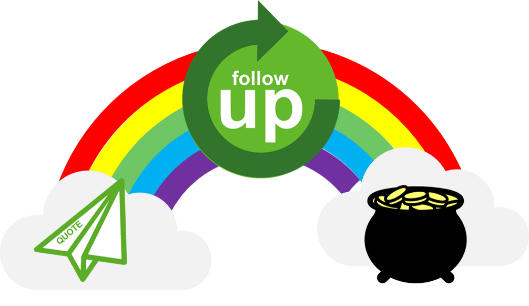 Below are some questions to use for inspiration when doing quote follow-ups. Translate them into your local language, and/or add your own favorite questions in the lists. OpeningWhen is a good time for me to call you back? How are you doing with the project? Where are you now in the process? How did our offer meet your expectations? Your favorite questionYour favorite questionYour favorite questionDiscussing the solution you’ve offered How interesting do you find our offer? What are you comparing to, and how do the other offer/s differ from our offer? What can I do to meet your expectations? What needs to happen for us to have the order? What do you need to succeed with your project? Your favorite questionYour favorite questionYour favorite questionAgreeing on a next step or closing the dealWhat can I do to help the project forward? How can I help you win your order/project? When do you plan on making a decision? When are you planning to release the order? What questions do you have for me? When is it convenient for you that I call you back? Your favorite questionYour favorite questionYour favorite questionIf the project is lost.What can I do differently next time to meet your needs? When is a good time to discuss the next project? When is it convenient that I come visit you next time?Your favorite questionYour favorite questionYour favorite question